Bijschriften/Credits De Vaandeldrager On TourNo.Beeld/ImageBijschrift/Credit1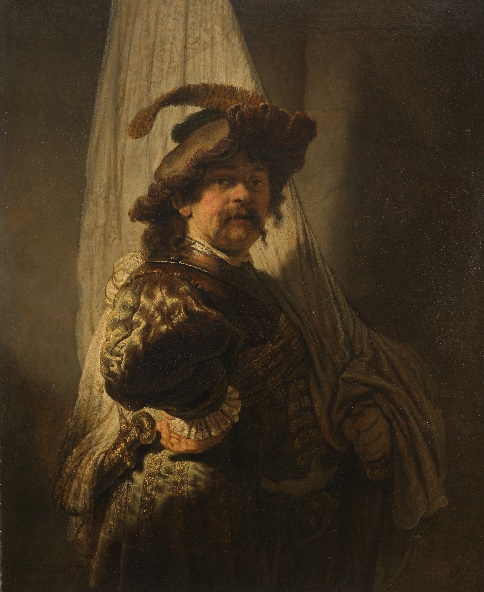 De vaandeldrager, Rembrandt, 1636. Aankoop door de Staat der Nederlanden met steun van de leden van de Vereniging Rembrandt, de VriendenLoterij en het Rijksmuseum Fonds.2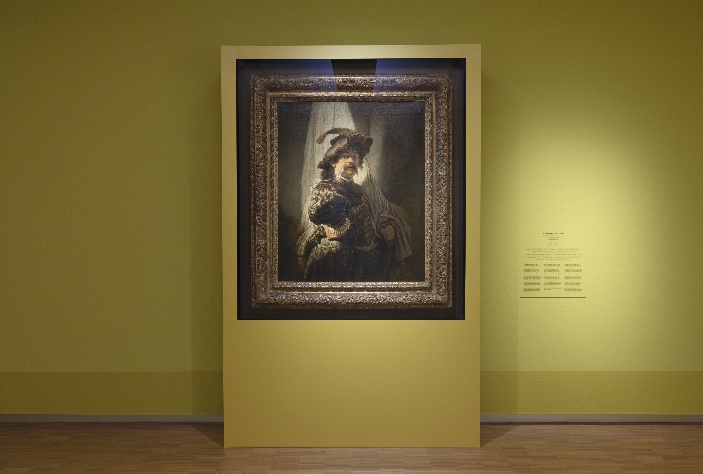 De vaandeldrager in het Groninger Museum ©Foto: Heinz Aebi3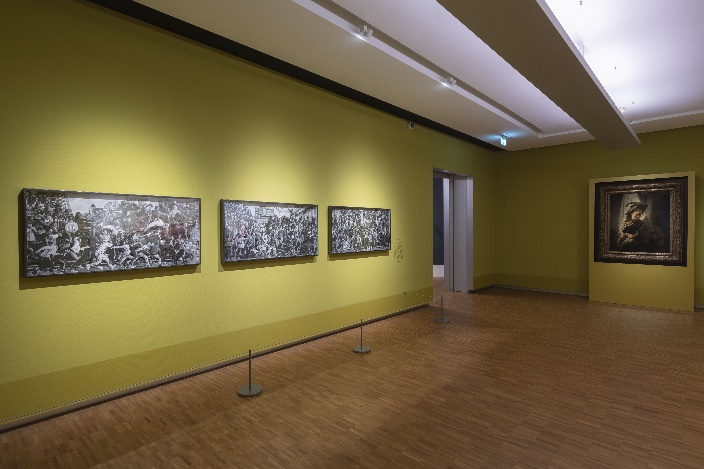 JRChroniques de Clichy-Montfermeil, Work in progress #1, # 2, # 3, 2019 en De vaandeldrager in De Vaandeldrager On Tour©Foto: Heinz Aebi4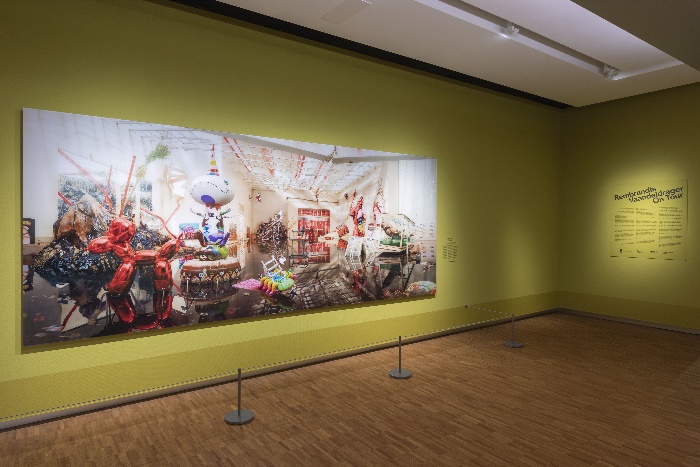 David LaChapelleSeismic Shift, 2012 in De Vaandeldrager On Tour©Foto: Heinz Aebi5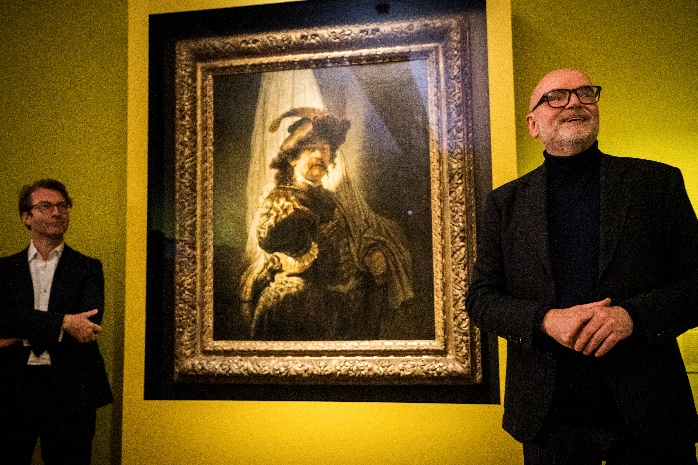 ©Siese Veenstra6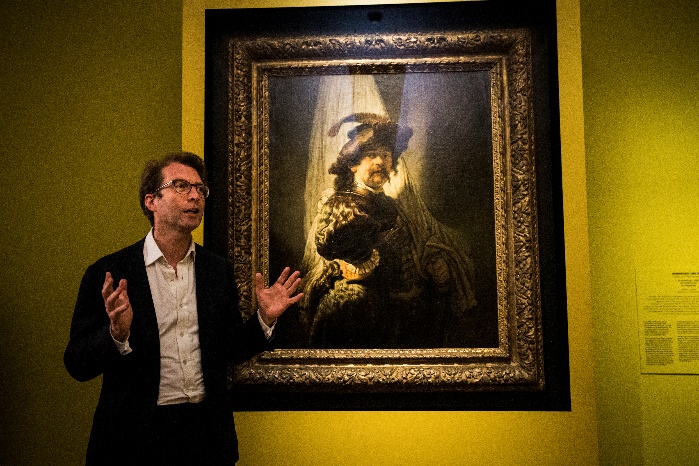 ©Siese Veenstra